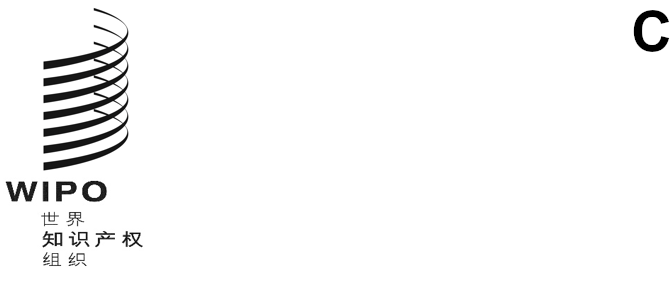 WO/GA/54/2原文：英文日期：2021年8月6日世界知识产权组织大会第五十四届会议（第25次例会）
2021年10月4日至8日，日内瓦产权组织独立咨询监督委员会（咨监委）的报告产权组织独立咨询监督委员会（咨监委）编拟本文件载有“产权组织独立咨询监督委员会（咨监委）的报告”，该报告将提交给产权组织计划和预算委员会（PBC）第三十三届会议（2021年9月13日至17日）。PBC关于上述文件的任何决定将写入“计划和预算委员会通过的决定一览”（文件A/62/7）。[后接文件WO/PBC/33/2 Rev.]wo/pbc/33/2 Rev.原文：英文日期：2021年8月6日计划和预算委员会第三十三届会议
2021年9月13日至17日，日内瓦产权组织独立咨询监督委员会（咨监委）的报告产权组织独立咨询监督委员会（咨监委）编拟1.	本文件载有产权组织独立咨询监督委员会（咨监委）的报告，由咨监委编拟，涉及2020年4月24日至2021年7月9日的期间。2.	提议决定段落措辞如下：3.	计划和预算委员会（PBC）建议产权组织大会注意“产权组织独立咨询监督委员会（咨监委）的报告”（文件WO/PBC/‌33/2 Rev.）。[后接“产权组织独立咨询监督委员会的报告”]产权组织独立咨询监督委员会（咨监委）
2020年4月24日至2021年7月9日期间的年度报告[2021年7月28日]目　录一、引　言依据其职责范围，产权组织独立咨询监督委员会（咨监委）向计划和预算委员会（PBC）及产权组织大会提交年度报告。咨监委（以下也称委员会）于2005年成立。它隶属于产权组织大会和PBC。咨监委是一个提供专家咨询的独立机构，协助大会和PBC履行其监督职责。本报告涉及2020年4月24日至2021年7月9日的期间。报告的第二部分概述了委员会的季度会议、委员会构成和工作方法。第三部分提供了委员会在报告所涉期间讨论和审查事项的详细情况。二、季度会议、构成和工作方法季度会议在报告所涉期间，委员会召开了五次季度会议：2020年6月29日至7月3日（第五十七届会议）；2020年9月1日至4日（第五十八届会议）；2020年12月7日至11日（第五十九届会议）；2021年3月22日至26日（第六十届会议）；2021年7月5日至9日（第六十一届会议）。由于2019冠状病毒病大流行，所有会议都以虚拟形式举行。依据其职责范围，委员会在所有届会后为成员国代表举行了情况介绍会，但第五十八届会议因时间安排有冲突除外。在产权组织网站上发布了所有会议报告。构成及新成员的遴选过程咨监委由从产权组织地区集团选取的七名成员构成。这些成员以个人身份履行职责，独立于成员国。依据其职责范围和议事规则，委员会在2020年12月第五十九届会议上选举塔季扬娜·瓦西列娃女士担任主席，选举贝尔·克庞先生担任副主席。穆凯什·阿里亚先生是第五十七、五十八和五十九届会议的主席。按照文件WO/GA/39/13第28段中所述的遴选程序，委员会目前由以下成员构成：塔季扬娜·瓦西列娃女士，主席（中亚、高加索和东欧国家（CACEEC）集团）；贝尔·克庞先生，副主席（B集团）；穆凯什·阿里亚先生（亚洲及太平洋集团）；伊戈尔斯·卢德博尔日斯先生（中欧和波罗的海国家（CEBS）集团）；玛丽亚·比先–米尔本女士（拉丁美洲和加勒比国家集团）；奥斯曼·谢里夫先生（非洲集团）；张龙先生（中国）。构成反映了技能、专门知识和经验的适当组合和平衡。在第六十届会议之前，谢里夫先生通知委员会，他被任命为桑给巴尔第一副总统，2021年3月1日生效。但尚未收到他在委员会的正式辞呈。工作方法委员会不是执行机构，它主要根据向其提供的各种报告、介绍和信息，通过与产权组织总干事和其他高级管理人员、内部监督司（监督司）司长、首席道德操守官、监察员、财务主任以及外聘审计员的互动交流，提供专家咨询。它还就有关事项进行内部审议，以形成评估和结论。在报告所涉期间，除标准议程项目外，委员会还听取了管理层关于2019冠状病毒病的影响和产权组织应对措施的简报、首席安保官介绍的安保和信息保障最新情况、采购和差旅司司长介绍的采购事项最新情况、人力资源管理部（人力部）部长介绍的人力资源管理最新情况，以及首席经济学家关于产权组织财务结果预测/预报的简报。在第六十一届会议上，委员会还听取了行政、财务和管理部门助理总干事的简报。所有这些简报为委员会提供了对产权组织实质性职能和活动全面深入的概览，使委员会能够更好地了解其监督和咨询职能的框架。在报告所涉期间发生了产权组织最高管理层的过渡。委员会第五十八届会议是与离任总干事的最后一次会议，离任总干事对咨监委的作用和运作深表感谢，承认咨监委在产权组织中发挥的宝贵作用。委员会也感谢总干事的领导，感谢他在12年任职期间与委员会建立的良好工作关系。在第五十九届会议上，委员会会见了现任总干事，现任总干事承认委员会在确保产权组织良好治理方面的重要作用。此后，总干事在第六十和六十一届会议上会见了委员会。作为产权组织大会和PBC的附属机构，咨监委也承认与管理层和总干事进行良好合作的重要性。咨监委自我评估根据其职责范围，在第五十九届会议上，委员会对其2020年1月至2020年12月的工作进行了自我评估。委员会的结论是，它对2020年期间履行的独立咨询和监督职能感到满意。委员会集体评估认为，在前所未有的情况下，委员会有效地履行了职能。三、讨论和审查的事项内部监督监督司司长的年度报告–2019年和2020年在报告所涉期间，委员会在监督司定稿和提交给PBC之前，分别审查了2019年和2020年的监督司司长年度报告草案并提出了意见。关于2019年报告草案，委员会注意到监督司根据外聘审计员的建议修改了其年度报告期，使其与财务报表和内部控制说明的报告期（1月至12月）保持一致。内部监督计划和工作计划结果关于2020年年度监督工作计划，委员会根据为每届会议提交的监督司季度活动报告，审查了其执行情况。在第五十八届会议上，委员会注意到，考虑到2019冠状病毒病大流行造成的限制，对工作计划进行了修改。在第六十届会议上，委员会对大流行病对监督司工作和风险管理的影响表示关切。据报道，外包业务和那些涉及旅行和采访调查对象的业务出现了一些延误。但总体而言，委员会注意到监督司的2020年工作计划进展顺利。关于2021年年度监督工作计划，委员会注意到，在最后确定工作计划时考虑了委员会的意见和建议。该计划是根据良好做法制定的，包括一次监督司风险评估，其中考虑了企业风险登记册、风险管理小组和高级管理层、主要利益攸关方和成员国的其他宝贵意见。同样，监督司工作计划也考虑了外聘审计员的工作计划，以避免审计工作的重复。委员会还建议监督司积极主动地与其他部门进行讨论，并考虑总干事的战略计划，就可能需要改进的领域向总干事提出可能的建议。委员会注意到，由于管理层的需求越来越多，在所有三项职能中，咨询活动呈上升趋势。监督司向委员会保证，主要重点，特别是审计，仍将是其确保问责制、透明度和善治的核心职能，同时也考虑监督司的总体可用资源。委员会注意到，如第六十一届会议上所报告的那样，监督司正在利用行为科学的最新研究方法制定评价方法。监督司提出在今后的会议上向咨监委介绍这方面的情况。产权组织内部监督章程委员会审查了对《产权组织内部监督章程》的拟议修改，没有反对意见。这项工作是在第六十一届会议前通过电子邮件完成的。内部审计在报告所涉期间，委员会与监督司和管理层一起审查了七项内部审计报告。除产权组织网络安全管理审计报告外，所有报告均已根据监督司《报告公布政策》（IOD/PP/2017），以未脱敏形式在产权组织网站上公布。工作人员福利与应享权利审计和廉正审查报告（IA 2019-04）财务关账程序审计报告（IA 2019-03）关于《2018/19年产权组织绩效报告》的审定报告（VALID 2020-21）产权组织保证制度摸底报告（IA 2020-01）监督司年度计划发展周期审查和更新报告（IA 2020-03）缺勤管理审计和廉正审查报告（IA 2020-02）产权组织网络安全管理审计报告（IA 2020-04）此外，委员会还审查了《内部审计政策》草案、更新的《内部审计手册》和修订的《内部监督司公布政策》。评　价在报告所涉期间，委员会与监督司和管理层一起审查了六项评价报告：计划32里斯本体系评价报告（EVAL 2019-05）计划17树立尊重知识产权风尚的加强能力评价报告（EVAL 2019-03）非洲地区局评价报告（EVAL 2019-01）亚洲及太平洋地区局技术合作框架事前评价报告（EVAL 2020-04）产权组织阿拉伯国家司评价报告（EVAL 2020-01）WIPO Match评价报告（EVAL 2020-05）调　查按照《内部监督章程》的规定，监督司司长在每届会议上向委员会介绍调查案件的状况及案件量趋势，提供已收到的投诉和已证实为属于不当行为的投诉详情。对于可能与监督司存在利益冲突的所有案件，委员会审查了每个案件的详情，并对监督司司长提出了相应建议。委员会高兴地注意到，监督司调查员参加了相关培训课程，产权组织工作人员也参加了由监督司和财务主任办公室领导的强制性防欺诈意识培训课程，以及由监督司和人力部领导的防止性骚扰培训课程。在第六十一届会议上，监督司向委员会报告，截至2021年6月15日，有13起待决调查案件，其中1起正在进行初步评价，8起正在进行正式调查，4起案件暂停。委员会注意到，在13起待决案件中，1起登记于2016年，2起于2019年，3起于2020年，7起于2021年。依据《内部监督章程》，对于可能与监督司存在利益冲突的案件，委员会审查了每个案件的详情，并对监督司司长和其他人提出了建‍议。外部质量评估–内部审计和调查职能委员会审查了2020年内部审计和调查职能的外部质量评估结果。就内部审计职能而言，委员会注意到，总的结论是，监督司总体上符合内部审计师协会颁布的《国际专业实务框架》和《产权组织内部监督章程》的强制性内容。2020年11月发布的最终报告已在产权组织公共网站上公布。关于调查职能，委员会也注意到2020年12月发布的最终报告的结论，即监督司基本符合适用的实践标准。对两份报告中的所有建议都进行了详细讨论，委员会提供了意见并提出了实施建议。外部审计委员会在报告所涉期间的所有会议上都会见了外聘审计员联合王国国家审计局的代表，产权组织管理层也出席了会议。委员会还与上述代表举行了非公开会议。在报告所涉期间，委员会审查了2019年产权组织财务报表的审计结果，注意到对财务报表和合规性的无保留意见。此外，委员会还审查了2020年产权组织财务报表的审计计划、进展和结果。在第六十一届会议上，委员会审查了2020年产权组织财务报表的审计结果。委员会高兴地注意到，产权组织2020年财务报表收到了未经修改的无保留意见。委员会注意到外聘审计员的结论，即产权组织的财务报表仍然是高质量的，并有健全的内部控制和报告制度支持。委员会还注意到审计证明书中关于合规性意见的补充说明。委员会与外聘审计员讨论的重要事项包括：(i)关于PBC对驻外办事处的评价（按照2015年产权组织大会决议的要求）——外聘审计员表示，如果PBC要求外聘审计员对此项评价的职权范围草案进行审查，愿意为此作出贡献；(ii)关于咨监委的建议，即与财务条例有关的合规性意见的依据应更加清晰明确地阐述——外聘审计员向咨监委保证，虽然将就2020年财务报表发布一份审计意见，但它将包括有关财务交易合规性的适当措辞（委员会第六十一届会议注意到了这一点）；(iii)关于《内部审计职能外部质量评估报告》中的建议——外聘审计员表示支持，特别是对治理、风险管理和内部控制提出年度审计意见的要求，因为这也是外聘审计员过去的建议之一。在第六十一届会议上，委员会对离职后健康保险负债如何入账以及为什么外聘审计员在其审计意见中没有强调这一事项表示了相当关切，因为该负债增加了1.391亿瑞士法郎。有人指出，增加的主要原因是对未来医疗费用影响的估计发生了变化。外聘审计员的代表解释说，他们就“强调事项”作出决定的门槛很高，认为产权组织的情况没有达到这一门槛。财务报告产权组织财务报表–2019年和2020年在报告所涉期间的所有会议上，委员会与管理层一起讨论了财务报告事项。在第五十七届会议上，审查了2019年产权组织财务报表，注意到产权组织在2019年财政期间取得了成功。委员会欢迎2019年财务报表中的所有补充披露，包括鉴于2019冠状病毒病大流行所作的披露。管理层向委员会保证，本组织财务稳定，2019年期间收入没有下降。在第六十届会议上，审查了2020年产权组织财务报表，高兴地注意到产权组织的财务执行情况在2020年有了进一步改善。总体而言，委员会确认，2019冠状病毒病大流行没有对产权组织2020年的财务状况产生不利影响。委员会从管理层再次得到确认，投资政策没有变化，也没有对产权组织的财务管理产生任何影响。在第六十一届会议上，委员会对退休后雇员福利的估算提出问题，这些福利主要由离职后健康保险构成。这些估算是由一名独立精算师编制的。精算假设除其他外包括贴现率、医疗费用趋势率、医疗报销的年龄分级、退休率和死亡率。总负债对假设的敏感性非常高，例如医疗费用预期趋势或贴现率的增加可能对总负债产生重大影响。离职后健康保险的估值方法和所基于假设某些方面的变化，导致负债增加了1.391亿瑞士法郎。虽然在附注中已经进行了适当披露，但委员会认为，离职后健康保险估值的这一变化非常大。委员会还对联合国系统不同机构对离职后健康保险的不同计算方法表示关切。会计政策更新委员会听取了关于会计政策更新的介绍，其中说明了财产资本化门槛的变化，以及与产权组织新产品，即WIPO Proof、产权组织图形近似检索和WIPO Translate有关的会计考虑，因为它们与关于“交换交易收入”的IPSAS 9有关。委员会在第五十九届会议上注意到，这些新产品的具体细节仍在变化之中，将据此完善并最终确定适当的会计考虑。关于财产门槛的提高，委员会得到保证，产权组织没有因此增加风险。委员会还赞赏提高门槛的理由，因为它们是基于成本效益分析的。风险管理和内部控制年度风险管理报告–2019年和2020年管理层向委员会广泛介绍了产权组织目前在风险管理和内部控制方面的发展。委员会赞赏管理层在将风险管理最佳做法纳入产权组织活动方面采取的积极步骤。在第五十八届和第六十届会议上，委员会分别与管理层审查了2019年和2020年年度风险管理报告。管理层介绍了2019年在六个风险管理领域的主要成就。委员会注意到，随着数据分析的使用，内部控制得到进一步加强。从2020年报告中，委员会高兴地注意到，产权组织在(i)机构风险管理框架和政策，(ii)治理和组织结构，(iii)进程和整合，(iv)系统和工具方面自我评估为“先进（4级）”；在(v)风险能力方面为“已建立（3.5级）”；在(vi)风险文化方面为“已建立（3级）”。关于联合检查组的报告（JIU/REP/2020/5“机构风险管理：联合国系统各组织内的方法和效用”），委员会同样高兴地注意到，到2021年12月31日，产权组织将已经落实14项非正式建议，目前计划再落实一项，并将考虑落实另外三项与产权组织有关的非正式建议的可能性。全球风险管理层在第六十届会议上的演示报告中包括一个关于全球风险的部分，这些风险在最近的联合国范围内的风险管理工作队会议以及产权组织风险管理小组会议上进行了讨论。财务主任说，总干事在风险管理小组会议上明确承认并强调，在2021年和下一个两年期的规划中，非常需要在财务上保持审慎。财务主任还向委员会保证，监测机制和风险缓解措施已经到位。2019冠状病毒病全组织风险审查委员会赞赏管理层对其2019冠状病毒病全组织风险审查结果的详细介绍。确定了本组织的九项风险，即：(i)成员国参与不足；(ii)工作计划活动因旅行限制而面临风险；(iii)收入大幅减少；(iv)网络攻击增加；(v)业务连续性；(vi)银行业务或投资价值下降；(vii)主要供应商倒闭；(viii)与健康有关的问题；(ix)推迟转型举措。管理层向委员会保证，所有已查明的风险基本上都得到了妥善管理，没有重大的担忧理由。委员会对管理层所解释的风险管理程序感到满意。风险偏好陈述书在三届会议上，委员会向管理层建议，考虑到2019冠状病毒病大流行导致的情况，应更新风险偏好陈述书。此外，委员会建议定期更新风险偏好陈述书。管理层同意所提出的观点。管理层表示，正在考虑每五年对风险偏好陈述书进行一次定期审查。在第六十一届会议上，管理层指出，它计划根据新的中期战略计划更新本组织的风险偏好陈述书，并在2022年9月向计划和预算委员会第三十四届会议提交。委员会获悉，管理层决定现在让监督司司长作为观察员列席风险管理小组的会议。考虑到第六十一届会议上关于风险最新情况的介绍，委员会建议审查与战略目标、计划、预期成果、绩效指标和计划相一致的风险摸底。委员会希望得到保证，在更新的风险汇总表中不会丢失或遗漏重大风险。委员会还建议建立控制措施，减轻与退休福利有关的风险，因为退休福利是财务报表中的一项重要负债。安保和信息保障首席安保官向委员会介绍了全面的安保和信息保障情况。委员会对在执行2016-2021年信息保障战略和战略安保计划方面取得的成就以及目前为确保持续改进而建立的制度和程序印象深刻。委员会注意到，恐怖主义和数据泄露风险在产权组织的企业风险热图中仍然名列前茅，但委员会感到放心的是，这些风险和所有其他风险都得到了很好的管理，信息安全是完好的。首席安保官确认，迄今没有任何已查明的风险发生。他还向委员会保证，已在采取步骤，通过服务提供者的多样化和服务提供者风险评估来解决这一风险。他还向委员会保证了产权组织电子邮件系统的安全。总体上，委员会感到放心的是，产权组织的系统和程序得到了很好的保护，特别是在2019冠状病毒病大流行期间。人力资源管理在第五十七届和第六十一届会议上，委员会与人力部部长和代理部长举行了两次会议（分别）。在第五十七届会议上，部长向委员会介绍了2018/19年产权组织绩效报告，特别提到了来自121个成员国的多元化产权组织员工队伍中的性别平衡。部长还提到，员工队伍需要具备适当的技能，以应对日益增长的数字化，还需要招聘具有适当语言技能的工作人员，以处理亚洲地区的专利案件。在第六十一届会议上，代理部长向委员会介绍了主要人力资源政策、其他重要活动和倡议、这次2019冠状病毒病大流行期间的工作人员情况，以及性剥削和性虐待及性骚扰的最新情况。委员会注意到关于灵活工作安排、育儿假、性别平等的主要新政策以及与《联合国残疾包容战略》有关的政策。关于产权组织对大流行病的反应，委员会注意到，2017-2021年人力资源战略已根据当前环境进行了调整，特别是在时间管理和奖励与表彰计划两项主要政策方面。委员会感到放心的是，已经建立了人力资源管理制度，监测从目前的远程工作安排中吸取的经验教训，以保持本组织的灵活性。委员会还得到保证，工作环境的任何永久性改变都将谨慎实施并进行适当管理，而且正在就若干人力资源事项与工作人员理事会进行协商，以确保成功处理大流行病带来的危机。委员会建议，在制定产权组织人力资源政策时，应考虑男女同性恋、双性恋、跨性别者、性别奇异者和间性者（LGBTQI）社群的关切。关于性剥削和性虐待以及性骚扰政策，委员会建议，应向工作人员和投诉人或潜在受害人明确说明，在本组织内应向何处求助，谁是第一和后续联络点。应考虑为工作人员提供一个正式向监督司提出正式投诉前的非正式咨询和支持渠道。在一些联合国组织中，这一职能被委托给首席道德操守官。业务连续性管理委员会赞赏在2019冠状病毒病大流行期间实施的业务连续性管理的有效性。在同一问题上，委员会希望了解将如何执行“重返办公室”计划。采　购采购和差旅司司长向委员会介绍了采购事项的最新情况。委员会高兴地注意到自2016年上次介绍情况以来取得的主要成就，特别是采购职能的专业化、系统的自动化、治理和监管框架的审查和更新以及流程的加强。委员会询问了可能带来潜在风险的情况，如非标准采购程序、招标后谈判、过度熟悉供应商等，要求对供应商制裁清单、负责采购的高级官员的授权和次级授权程序作出澄清，并对产权组织实行的相关控制措施表示满意。委员会还注意到2020年的项目，即选择和实施一个新的电子招标平台，为复杂或专门服务实施有谈判的招标书，以及使用数字市场。监督建议的落实在报告所涉期间的所有会议上，委员会与监督司一起审查了监督司、外聘审计员和咨监委监督建议的落实状况。委员会注意到变动和结束情况，特别关注高优先级建议和长期未落实的建议。根据委员会的建议，一些计划管理人应邀审查了尚未落实的建议。这使计划管理人更好地了解了建议的落实状况，并确定了一些现在可以结束的建议，但要经过监督司的标准最终审查。委员会还向监督司询问旧的高优先级建议是否仍然有效和重要。在这方面，负责行政和管理部门的前任助理总干事对委员会的意见表示赞赏，并鼓励监督司重新评估未落实建议的全部背景，并提出解决办法，如果确定这些建议不再相关或被事件或新制度取代，则要么全面落实，要么结束这些建议。委员会探讨了建议落实延迟的原因。有人指出，有些建议取决于另一个事件，如高级管理人员的进一步批准。另一些建议则涉及计划之间的跨部门合作。委员会建议监督司重新审查长期未落实的建议，以确定哪些建议已经因种种事件而过时，并在发现过时的情况下结束这些建议。委员会还询问了从未落实建议的性质中可能看出的系统性问题。委员会询问了系统中有无重大缺陷，因为未落实建议的性质似乎未对财务报表产生重大影响。监督司同意咨监委的评估，即在治理和内部控制方面没有重大风险，但有些领域存在差距，需要改进。优先排序更多是为了强调采取行动落实建议的紧迫性。委员会鼓励监督司重新评估是否正在将审计的重点放在高风险领域。道德操守和监察员道德操守办公室委员会与前任首席道德操守官讨论了道德操守办公室向产权组织协调委员会提交的年度报告（文件WO/CC/78/INF/2）。委员会注意到主要活动，包括工作人员提高认识和培训、向工作人员提供保密咨询、标准制定和政策发展，以及实施指派由道德操守办公室负责的各项政策。关于对产权组织道德操守原则的认识和对这些原则的承诺进行的调查，委员会建议今后在年度报告中披露所有调查对象的情况，以便把调查结果放在适当的背景中。委员会还审查了道德操守办公室2020年的最终工作计划，并注意到首席道德操守官在随后的会议上口头介绍的计划执行情况。委员会注意到，由于大流行病，某些活动被取消了。委员会还注意到，2021年年度工作计划尚未完成，因此无法按先前的计划在第六十届会议期间提交。工作人员宣誓遵守《道德守则》和制定防报复政策也出现了延误。在第六十届会议上，委员会获悉，已任命临时首席道德操守官，以取代将于2021年3月31日退休的现任者。首席道德操守官向委员会报告说，她已将重点放在交接上，以确保临时首席道德操守官能够接触到所有重要文件，使他能够履行道德操守职能。在第六十一届会议上，委员会会见了临时首席道德操守官戴维·米切尔斯先生，他是在原任职者退休后于2020年4月1日上任的。他的合同2020年9月底到期，届时将征聘到新的首席道德操守官。委员会感谢道德操守办公室提供的2020年年度报告草案和用于新人入职培训计划的PowerPoint演示报告。临时首席道德操守官还向委员会通报了当时已完成的工作，如审查财务披露和利益申报声明以及在线培训活动。委员会祝愿他在剩下的几个月里一切顺利，并期待着新任首席道德操守官上‍任。监察员监察员介绍了他的2019年活动报告，其中还载有2016年至2019年的概览。委员会高兴地看到，与解决公开和固化冲突的请求相比，预防性申请呈上升趋势，同意这是一个可取的趋势，应进一步加强。委员会注意到四项贯穿各领域的建议中去年提出过的两项。这涉及性别问题研究，以及需要进行能力建设以促进对话、团队协作和对中层管理人员的培训支持。考虑到执行建议的复杂性，委员会认识到，这些建议是咨询性质的，可视为不具约束力，但它们对本组织的成长很重要。委员会表示希望建立某种监测机制，以确保充分考虑和落实监察员的建议。委员会建议，对产权组织的监察员职能进行同行审查也可能是有益的。其他事项行政、财务和管理部门助理总干事的简报行政、财务和管理部门助理总干事向委员会介绍了该部门正在进行的工作，包括即将举行的计划和预算委员会会议的筹备工作。委员会感谢助理总干事所作的简报。关于2019冠状病毒病影响和产权组织应对的简报在第五十九届会议上，财务主任就2019冠状病毒病大流行的影响和产权组织的应对向委员会作了简报。委员会对风险评估程序的彻底性感到放心，特别是在评估已确定风险的影响和可能性方面。委员会还对风险管理小组的有效性感到放心，并高兴地注意到，新任总干事在当选后不久就非常投入。委员会同样注意到，产权组织的风险管理系统已高度成熟，已嵌入其管理流程，而不是被视为一项单独的工作。正因为如此，产权组织能够充分应对与2019冠状病毒病大流行有关的风险。委员会对缓解措施、风险监测的频率和第一道防线的参与感到满意。关于产权组织财务结果预测/预报的简报委员会邀请首席经济学家出席其第五十九届会议，向委员会介绍产权组织如何进行预测，特别是在大流行病情况下如何进行收入预测。他介绍了基于历史数据的混合短期和中期趋势的技术预测模式。委员会获悉，为了检查其预测的准确性，进行了事后审查，比较了预测与随后的实际事件。由于2019冠状病毒病大流行，不确定性很大，所以暂停了预测。相反，进行了更密切的观察和监测，直到2020年10月才恢复预测。在不确定仍然存在的情况下，他希望尽快克服大流行病带来的危机。他表示，期待PCT体系出现增长并非没有道理。产权组织投资报告按照成员国的要求，管理层向委员会的每届会议提交由投资顾问编写的月度投资绩效报告和保管人编写的月度投资监测报告。委员会希望澄清，其任务仅限于传达投资绩效报告和投资监测报告中所载的信息，并不为其提供任何保证。基于对2020年4月至2021年5月各项报告的定期审查，委员会确认，在咨监委报告所涉期间提供的信息表明，在该期间，根据投资市场基准，产权组织投资组合中的所有工具都交付了预期成果，其管理也依据了所说明的投资战略。此外，委员会确认，保管人没有报告任何主动或被动的违规行为，或任何有正当理由的例外。但在第五十八届会议上，委员会确认保管人的确报告了2020年7月某些有理由的例外，尽管事情不大。在第六十届会议上，委员会从管理层再次得到确认，自2019年冠状病毒病大流行开始以来，产权组织未对投资政策进行修改。委员会在第五十六届会议上首次向管理层询问了这一问题（WO/IAOC/‌56/2）。联合检查组建议的落实委员会审查了联合检查组（联检组）向联检组参加组织行政首长提出的38项建议的落实状况。这些建议涉及联检组的11份报告（5份2019年、两份2018年、3份2016年、1份2012年）。截至2020年5月底，38项建议中有21项（55%）被报告为“已落实”，10项（27%）被报告为“正在落实”，两项（5%）被报告为“未开始”，5项（13%）没有报告状况，因为它们正在审议或与产权组织无关。此外，在38项建议中，委员会注意到6项建议落实状况的变化（4项从“正在落实”转为“已落实”，1项从“未开始”转为“正在落实”，1项从“未开始”转为“已落实”）。委员会指出，38项建议中8项建议的落实状况需要管理层进一步澄清。委员会将在适当时候就这些建议征求具体意见。《咨监委职责范围》的拟议修正成员国至少每三年对咨监委的作用和职责、运作和成员进行一次审查。上次修订是产权组织大会于2018年10月批准的（文件WO/PBC/28/3），下一次审查应在2021年进行。委员会在第六十届会议期间开始审查，考虑了年度自我评估的结果、联检组的建议（JIU/REP/2019/6“对联合国系统审计和监督委员会的审查”），以及最近结束的内部审计职能外部质量评估的任何相关建议。委员会第六十一届会议决定将修订的讨论推迟到以后进行。委员会的决定还考虑到了与成员国和法律顾问办公室协商所需的时间。在第六十一届会议上，委员会会见了遴选小组的前任秘书，前任秘书曾协助前两个遴选小组开展遴选咨监委新成员的工作。前任秘书提交了一份拟议的独立和自成一体的文件，描述了“产权组织独立咨询监督委员会成员遴选程序”，拟作为新的附件四附于《财务条例与细则》。会议讨论了具体条款，并就拟议的修改达成了共识。前任秘书指出，如果得到成员国的批准，该文件将取代文件WO/GA/39/13，后者被认为已经过时，不再适用。四、结　语咨监委向前任总干事和现任总干事、负责行政和管理部门的前任助理总干事及行政、财务和管理部门现任助理总干事、财务主任、监督司司长、人力部、采购和差旅司、财务司、前任首席道德操守官和临时首席道德操守官、首席安保官、首席经济学家、监察员、各计划管理人以及外聘审计员谨致谢忱，他（她）们在与委员会的互动交流中展现出参与、明确和开放，并提供了信息。[文件完]